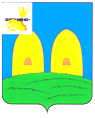 АДМИНИСТРАЦИЯЕКИМОВИЧСКОГО СЕЛЬСКОГО ПОСЕЛЕНИЯ РОСЛАВЛЬСКОГО РАЙОНА СМОЛЕНСКОЙ ОБЛАСТИ                                                                                                                                                                                                                                                                                                                                                                                                                                        ПОСТАНОВЛЕНИЕот  10.11.2023  № 95О   в несении   изменений   в   муниципальнуюпрограмму          «Создание            условий дляобеспечения          услугами            жилищно –коммунального      хозяйства     населения     иблагоустройство  территории  Екимовичскогосельского   поселения  Рославльского  районаСмоленской области»              Руководствуясь Федеральным законом от 06.10.2003 №131-ФЗ «Об общих     принципах организации местного самоуправления в Российской Федерации», Бюджетным кодексом Российской Федерации, Порядком принятия решения о разработке муниципальных программ, их формирования и  реализации, утвержденным постановлением Администрации Екимовичского сельского поселения Рославльского района Смоленской области от 25 марта 2022 года № 30, Порядком проведения оценки эффективности реализации муниципальных программ, утвержденным постановлением Администрации Екимовичского сельского поселения Рославльского района Смоленской области от 25 февраля 2022 года №15/1,-Администрация  Екимовичского сельского поселения Рославльского района Смоленской области п о с т а н о в л я е т:          1. Внести в муниципальную программу«Создание условий для обеспечения услугами жилищно-коммунального хозяйства населения и благоустройство территории Екимовичского сельского поселения Рославльского района Смоленской области», утвержденную постановлением Администрации Екимовичского сельского поселения Рославльского района Смоленской области от 04.12.2017 № 125 (в редакции постановлений Администрации Екимовичского сельского поселения  Рославльского  района  Смоленской  области  от 15.03.2018 № 22,  от 17.02.2020  № 22,  от 03.08.2020 № 85, от 20.11.2020 № 110, от 25.22.2020 № 138, от 25.02.2021 № 23, от 23.03.2021 № 35, от 30.07.2021 № 67, от 25.03.2022 № 32, от 12.05.2022 № 47/1, от 17.06.2022 № 51, от 19.12.2022 № 106) изменения, изложив ее в новой редакции (прилагается).       2. Настоящее постановление подлежит размещению на официальном сайте Администрации Екимовичского сельского поселения Рославльского района Смоленской области в информационно-телекоммуникационной сети «Интернет».                       3.  Настоящее постановление  вступает в силу со дня его подписания.      4.  Контроль  исполнения настоящего постановления оставляю за собой.Исполняющий полномочия Главымуниципального образованияЕкимовичского сельского поселенияРославльского района Смоленской области                                        Ю.В. Голякова                                                    Утверждена постановлением Администрации      Екимовичского      сельского      поселенияРославльского района Смоленской области от 04.12.2017 № 125 (в редакции постановлений Администрации Екимовичского сельского поселения Рославльского района Смоленской области от 15.03.2018 № 22, от 17.02.2020 № 22  от 03.08.2020 № 85,  от 20.11.2020 № 110, от 25.12.2020 № 138, от 25.02.2021 № 23,  от 23.03.2021 № 35, от 30.07.2021 № 67,  от 25.03.2022 № 32, от 12.05.2022 № 47/1, от 17.06.2022 № 51, от 19.12.2022  № 106,  от 10.11.2023 №  95)Муниципальная программа «Создание условий для обеспечения услугами жилищно-коммунального хозяйства населения и благоустройство территории Екимовичского сельского поселения Рославльского района Смоленской области»  Стратегические приоритеты в сфере реализации муниципальной программыЕкимовичское сельское поселение Рославльского района Смоленской области (далее- сельское поселение) находится в северной части территории муниципального образования «Рославльский район» Смоленской области. Общая площадь территории Екимовичского сельского поселения Рославльского района Смоленской области составляет 217,27 кв. км.  Производственная деятельность сельского поселения характеризуется преобладанием промышленного производства над сельскохозяйственным.Потенциал сохранения и роста численности населения  сельского поселения  имеется, при условии улучшения качества жизни, улучшения жилищных условий и функционирования систем коммунальной инфраструктуры.Демографическая ситуация,  складывающаяся  на  территории  сельского  поселения,  свидетельствует  о  наличии  общих  тенденций,  присущих  большинству  территорий  Смоленской  области.           Короткая продолжительность жизни, невысокая рождаемость, объясняется многократным повышением стоимости самообеспечения (питание, лечение, лекарства, одежда). С развалом экономики в  период перестройки, произошел  развал социальной инфраструктуры на селе, обанкротилась ранее крупные производственные  и сельскохозяйственные предприятия, появилась безработица, резко снизились доходы населения.Жилищный фонд  сельского поселения составляет 119,88 тыс.кв.м., существующая жилищная обеспеченность в  сельском поселении составляет 30,8 кв. м/чел., ветхого и аварийного жилой фонда в поселении не зарегистрировано.Для жилищного строительства используются территории  в границах населенных пунктов сельского поселения. Данных территорий недостаточно для жилищного строительства, так как  не имеется резерва незастроенных территорий в сформированных границах населенных пунктов.Градостроительная деятельность в границах муниципального образования Екимовичского сельского поселения Рославльского района Смоленской области  осуществляется в соответствии с Генеральным планом  до 2028 года (расчетный срок).В сельском поселении ведётся жилищное строительство и реконструкция имеющегося жилья, как на старых улицах, вместо ветхих домов, так и в районах новой  застройки. Исходя из задач социально-экономической политики на ближайший период и долгосрочную перспективу, для преодоления критического положения в сфере социального развития села необходимо проведение упреждающих мероприятий.Таким образом, необходимость реализации программы и ее финансирования за счет средств бюджета Екимовичского сельского поселения Рославльского района Смоленской области обусловлена:социально-политической остротой проблемы и ее значением. Для устойчивого социально-экономического развития сельского поселения необходима финансовая поддержка развития социальной сферы и инженерной инфраструктуры на селе, а также несельскохозяйственных видов деятельности в сельской местности, расширения рынка труда, развития процессов самоуправления в сельской местности в целях активизации человеческого потенциала;необходимостью приоритетной финансовой поддержки развития социальной сферы и инженерного обустройства сельских территорий.Федеральным законом от 28.12.2013 № 417-ФЗ «О внесении изменений в Жилищный кодекс Российской Федерации и в отдельные законодательные акты Российской Федерации» внесены изменения в правовые основы организации капитального ремонта общего имущества в многоквартирных домах. Постановлением Администрации Смоленской области от 27.12.2013 №1145 утверждена Региональная программа капитального ремонта общего имущества в многоквартирных домах, расположенных на территории Смоленской области, на 2014-2043 годы. Для реализации Региональной программы и организации проведения капитального ремонта создана некоммерческая организация «Региональный фонд капитального ремонта многоквартирных домов Смоленской области».В Региональную программу включено 10 многоквартирных домов, находящихся на территории Екимовичского сельского поселения. В период 2018 -2020 годы планируется осуществить ремонт 3  домов.Объекты коммунальной инфраструктуры Екимовичского сельского поселения  находятся в изношенном состоянии.  Теплоснабжение   на территории Екимовичского сельского поселения осуществляется 3 котельными, в том числе 2 котельные эксплуатирует ООО  «Смоленскрегионтеплоэнерго», 1  котельная - ОГУЭПП "Смоленскоблкоммунэнерго", 2 котельные работают на газу и 1 на твердом топливе.          Теплоснабжение индивидуального жилищного сектора осуществляется за счет печного отопления (дрова), либо индивидуального газового отопления.         Протяженность тепловых сетей (в двухтрубном исчислении) составляет 1,059 км.          Износ тепловых сетей, увеличение повреждаемости теплопроводов приводят к снижению надежности теплоснабжения, значительным эксплуатационным затратам и отрицательным социальным последствиям.Система централизованного водоснабжения является важнейшей системой жизнеобеспечения населения, предназначенной для хозяйственно-питьевого водоснабжения населения, производства пищевой продукции и пожаротушения     -    Система водоснабжения Екимовичского сельского поселения включает в себя:- артезианские скважины (13 скважин);- водопроводные сети протяженностью 25,7  км; - водонапорные башни (11 башен).Снабжение питьевой водой осуществляется за счет водозабора из подземных источников. Очистка воды не производится.         Система водоснабжения Екимовичского сельского поселения характеризуется высокой степенью износа. Уровень износа, как магистральных водоводов, так и уличных водопроводных сетей составляет более 90% .       Основными задачами при эксплуатации систем водоснабжения    являются: 1. Производство питьевой воды, удовлетворяющей требованиям ГОСТ Р 51232-98 «Вода питьевая, общие требования к организации и методам контроля качества» и СанПиН 2.1.4.1074-01 «Питьевая вода. Гигиенические требования к качеству воды централизованных систем питьевого водоснабжения. Контроль качества».  2. Обеспечение надежности очистки и обеззараживания воды.  Мониторинг работы системы централизованного водоснабжения, расположенной на  территории  Екимовичского сельского поселения   показал необходимость: -  замены, реконструкции водопроводных сетей, водоводов;- паспортизации объектов водоснабжения с целью  участия в региональных программах по модернизации объектов ЖКХ.Система централизованного водоотведения в Екимовичском сельском поселении отсутствует. Имеются индивидуальные выгребные ямы. Для улучшения экологической обстановки Екимовичского сельского поселения необходимо строительство очистных сооружений, соответствующих действующим санитарным нормам.Система газоснабжения является важнейшей системой жизнеобеспечения населения, предназначенной для снабжения  населения природным  газом. В муниципальной собственности Екимовичского сельского поселения имеется 2,665 км. газопровода низкого давления. В рамках данной муниципальной программы предусмотрено финансирование  мероприятий по техническому обслуживанию газопроводовОсновными проблемами жилищно-коммунального хозяйства сельского поселения являются высокая изношенность коммунальной инфраструктуры, техническое состояние жилищного фонда, низкий уровень модернизации объектов жилищно-коммунальной сферы, отсутствие стимулов для привлечения инвесторов, что в целом оказывает негативное влияние на финансово-экономическое положение ЖКХ, препятствует переходу на полную оплату населением жилищно-коммунальных услуг.Следствием износа и технологической отсталости объектов коммунальной инфраструктуры является низкое качество предоставляемых коммунальных услуг, не соответствующее запросам потребителей. Планово-предупредительный ремонт сетей и оборудования систем водоснабжения, коммунальной энергетики практически полностью уступил место аварийно-восстановительным работам, что ведет к снижению надежности работы объектов коммунальной инфраструктуры.Вследствие суммарных потерь в тепловых и электрических сетях, системах водоснабжения и водоотведения и других непроизводительных расходов сохраняется высокий уровень затратности предприятий жилищно-коммунального хозяйства, отсутствуют экономические стимулы для снижения издержек на производство услуг. Кроме того, требуется разработка схем и перспективных планов развития  водо-, газо-, электроснабжения, водоотведения населенных пунктов муниципального образования Екимовичского сельского поселения Рославльского района Смоленской области. Целесообразность использования программно-целевого метода вызвана необходимостью ускоренного перехода к устойчивому функционированию жилищно-коммунального комплекса.Паспортмуниципальной  программы «Развитие улично – дорожной сети    на территории Екимовичского сельского поселения Рославльского  района   Смоленской области»  Основные положения2. Показатели муниципальной программы3. Структура муниципальной программы* - Указывается наименование показателя муниципальной программы, на достижение которого направлена задача.4.  Финансовое обеспечение муниципальной программыОтветственный исполнитель 
муниципальной программы Администрация Екимовичского сельского поселения Рославльского района Смоленской областиПериод реализации муниципальной программы1 этап 2018-2021 годы2 этап 2022-2024 годыЦель муниципальной программы Повышение качества жилищного обеспечения населения, надежности предоставления жилищно-коммунальных  услуг населению и создание благоприятной среды для проживания граждан на территории Екимовичского  сельского поселения Рославльского района Смоленской областиОбъемы финансового обеспечения за весь период реализации (по годам реализации и в разрезе источников финансирования на очередной финансовый год и первый, второй годы планового периода)Объем финансирования составляет 21 307,3 тыс. руб., в том числе  по годам:2018-2021 год – 13 917,8 тыс. руб., из них источники финансирования:средства федерального бюджета  –  0,0 тыс. руб.;средства областного бюджета  –  325,7 тыс.  руб.;средства местного бюджета  –  13 592,1 тыс. руб.;средства внебюджетных источников  –  0,0 тыс. руб.2022 год  - 4 527,5 тыс. руб. , из них источники финансирования:средства федерального бюджета  –  0,0 тыс. руб.;средства областного бюджета  –  1 936,3 тыс. руб.;средства местного бюджета  –  2 591,2 тыс. руб.;средства внебюджетных источников  –  0,0 тыс. руб.2023 год -  9 038,4 тыс. руб., из них источники финансирования:средства федерального бюджета – 0,0 тыс. руб.;средства областного бюджета – 2 308,9 тыс. руб.;средства местного бюджета –6 729,6 тыс. руб.;средства внебюджетных источников – 0,0  тыс. руб.2024 год -  2 752,5 тыс. руб., из них источники финансирования:средства федерального бюджета – 0,0 тыс. руб.;средства областного бюджета – 0,0 тыс. руб.;средства местного бюджета – 2 752,5 тыс. руб.;средства внебюджетных источников – 0,0 тыс. руб.Наименование показателяЕдиница измерения2021 годПланируемое значение показателяПланируемое значение показателяПланируемое значение показателяНаименование показателяЕдиница измерения2021 год2022 год2023 год2024 год123456Уровень обеспеченности населения объектами инженерной инфраструктуры%75778085№
п/пЗадачи структурного элементаЗадачи структурного элементаЗадачи структурного элементаКраткое описание ожидаемых эффектов от реализации задачи структурного элементаКраткое описание ожидаемых эффектов от реализации задачи структурного элементаКраткое описание ожидаемых эффектов от реализации задачи структурного элементаСвязь с показателями*22233341   1. 1.Региональный проект "Чистая вода"Региональный проект "Чистая вода"Региональный проект "Чистая вода"Региональный проект "Чистая вода"Региональный проект "Чистая вода"Региональный проект "Чистая вода"Региональный проект "Чистая вода"Администрация Екимовичского сельского поселения Рославльского района Смоленской областиАдминистрация Екимовичского сельского поселения Рославльского района Смоленской областиАдминистрация Екимовичского сельского поселения Рославльского района Смоленской областиАдминистрация Екимовичского сельского поселения Рославльского района Смоленской областиАдминистрация Екимовичского сельского поселения Рославльского района Смоленской областиАдминистрация Екимовичского сельского поселения Рославльского района Смоленской областиАдминистрация Екимовичского сельского поселения Рославльского района Смоленской области31.1.1.Строительство и реконструкция (модернизация) объектов питьевого водоснабженияСтроительство и реконструкция (модернизация) объектов питьевого водоснабженияБесперебойное снабжение населения качественной питьевой водойБесперебойное снабжение населения качественной питьевой водойБесперебойное снабжение населения качественной питьевой водойКоличество построенных и реконструированных  объектов питьевого  водоснабженияКоличество построенных и реконструированных  объектов питьевого  водоснабжения11.1.2.Выполнение работ по инженерным изысканиям в целях  подготовки проектной документации, подготовке проектной документации объектов капитального строительства в сфере жилищно-коммунального хозяйства, подлежащих модернизации, и ее экспертизу Выполнение работ по инженерным изысканиям в целях  подготовки проектной документации, подготовке проектной документации объектов капитального строительства в сфере жилищно-коммунального хозяйства, подлежащих модернизации, и ее экспертизу Бесперебойное снабжение населения качественной питьевой водойБесперебойное снабжение населения качественной питьевой водойБесперебойное снабжение населения качественной питьевой водойКоличество построенных и реконструированных  объектов питьевого  водоснабженияКоличество построенных и реконструированных  объектов питьевого  водоснабжения22.Ведомственный проект – в рамках ведомственной программы проект не реализуетсяВедомственный проект – в рамках ведомственной программы проект не реализуетсяВедомственный проект – в рамках ведомственной программы проект не реализуетсяВедомственный проект – в рамках ведомственной программы проект не реализуетсяВедомственный проект – в рамках ведомственной программы проект не реализуетсяВедомственный проект – в рамках ведомственной программы проект не реализуетсяВедомственный проект – в рамках ведомственной программы проект не реализуется33.1.Комплекс процессных мероприятий "Развитие жилищного фонда муниципального образования Екимовичского сельского поселения"Комплекс процессных мероприятий "Развитие жилищного фонда муниципального образования Екимовичского сельского поселения"Комплекс процессных мероприятий "Развитие жилищного фонда муниципального образования Екимовичского сельского поселения"Комплекс процессных мероприятий "Развитие жилищного фонда муниципального образования Екимовичского сельского поселения"Комплекс процессных мероприятий "Развитие жилищного фонда муниципального образования Екимовичского сельского поселения"Комплекс процессных мероприятий "Развитие жилищного фонда муниципального образования Екимовичского сельского поселения"Комплекс процессных мероприятий "Развитие жилищного фонда муниципального образования Екимовичского сельского поселения"Администрация Екимовичского сельского поселения Рославльского района Смоленской областиАдминистрация Екимовичского сельского поселения Рославльского района Смоленской областиАдминистрация Екимовичского сельского поселения Рославльского района Смоленской областиАдминистрация Екимовичского сельского поселения Рославльского района Смоленской областиАдминистрация Екимовичского сельского поселения Рославльского района Смоленской областиАдминистрация Екимовичского сельского поселения Рославльского района Смоленской областиАдминистрация Екимовичского сельского поселения Рославльского района Смоленской области33.1.1.Проведение выплат взносов на капитальный ремонт Администрацией Екимовичского сельского поселения за муниципальные помещения в МКД, в соответствии с региональной программойПроведение выплат взносов на капитальный ремонт Администрацией Екимовичского сельского поселения за муниципальные помещения в МКД, в соответствии с региональной программойПриведение жилищного фонда соответствующим нормативным требованиямПриведение жилищного фонда соответствующим нормативным требованиямПриведение жилищного фонда соответствующим нормативным требованиямОбъем денежных средств на уплату взносов на капитальный ремонт на основе Региональной программы капитального ремонта многоквартирных домовОбъем денежных средств на уплату взносов на капитальный ремонт на основе Региональной программы капитального ремонта многоквартирных домов23.2.Комплекс процессных мероприятий "Развитие систем коммунальной инфраструктуры на территории Екимовичского сельского поселения"Комплекс процессных мероприятий "Развитие систем коммунальной инфраструктуры на территории Екимовичского сельского поселения"Комплекс процессных мероприятий "Развитие систем коммунальной инфраструктуры на территории Екимовичского сельского поселения"Комплекс процессных мероприятий "Развитие систем коммунальной инфраструктуры на территории Екимовичского сельского поселения"Комплекс процессных мероприятий "Развитие систем коммунальной инфраструктуры на территории Екимовичского сельского поселения"Комплекс процессных мероприятий "Развитие систем коммунальной инфраструктуры на территории Екимовичского сельского поселения"Комплекс процессных мероприятий "Развитие систем коммунальной инфраструктуры на территории Екимовичского сельского поселения"Администрация Екимовичского сельского поселения Рославльского района Смоленской областиАдминистрация Екимовичского сельского поселения Рославльского района Смоленской областиАдминистрация Екимовичского сельского поселения Рославльского района Смоленской областиАдминистрация Екимовичского сельского поселения Рославльского района Смоленской областиАдминистрация Екимовичского сельского поселения Рославльского района Смоленской областиАдминистрация Екимовичского сельского поселения Рославльского района Смоленской областиАдминистрация Екимовичского сельского поселения Рославльского района Смоленской области23.2.1.Увеличение уровня  эффективности и надежности систем газо-, водоснабжения и водоотведенияУлучшение качества коммунального обслуживания населенияУлучшение качества коммунального обслуживания населенияУлучшение качества коммунального обслуживания населенияКоличество зарегистрированных объектов водоснабжения, общая протяженность газопровода местного значения, общая протяженность водопроводных сетей местного значения, протяженность водопроводных сетей местного значения,  находящихся в ненадлежащем состоянии согласно нормативным требованиямКоличество зарегистрированных объектов водоснабжения, общая протяженность газопровода местного значения, общая протяженность водопроводных сетей местного значения, протяженность водопроводных сетей местного значения,  находящихся в ненадлежащем состоянии согласно нормативным требованиямКоличество зарегистрированных объектов водоснабжения, общая протяженность газопровода местного значения, общая протяженность водопроводных сетей местного значения, протяженность водопроводных сетей местного значения,  находящихся в ненадлежащем состоянии согласно нормативным требованиям33.3.Комплекс процессных мероприятий "Содержание, обслуживание сетей наружного уличного освещения на территории Екимовичского сельского поселения"Комплекс процессных мероприятий "Содержание, обслуживание сетей наружного уличного освещения на территории Екимовичского сельского поселения"Комплекс процессных мероприятий "Содержание, обслуживание сетей наружного уличного освещения на территории Екимовичского сельского поселения"Комплекс процессных мероприятий "Содержание, обслуживание сетей наружного уличного освещения на территории Екимовичского сельского поселения"Комплекс процессных мероприятий "Содержание, обслуживание сетей наружного уличного освещения на территории Екимовичского сельского поселения"Комплекс процессных мероприятий "Содержание, обслуживание сетей наружного уличного освещения на территории Екимовичского сельского поселения"Комплекс процессных мероприятий "Содержание, обслуживание сетей наружного уличного освещения на территории Екимовичского сельского поселения"Администрация Екимовичского сельского поселения Рославльского района Смоленской областиАдминистрация Екимовичского сельского поселения Рославльского района Смоленской областиАдминистрация Екимовичского сельского поселения Рославльского района Смоленской областиАдминистрация Екимовичского сельского поселения Рославльского района Смоленской областиАдминистрация Екимовичского сельского поселения Рославльского района Смоленской областиАдминистрация Екимовичского сельского поселения Рославльского района Смоленской областиАдминистрация Екимовичского сельского поселения Рославльского района Смоленской области33.3.1.Проведение ремонтных работ и технического обслуживания уличных сетейЭффективное функционирование систем уличного освещенияЭффективное функционирование систем уличного освещенияЭффективное функционирование систем уличного освещенияПланируемый объем потребленной электроэнергии уличного освещения,количество фонарей, вновь введенных в эксплуатацию в результате восстановления уличного освещенияПланируемый объем потребленной электроэнергии уличного освещения,количество фонарей, вновь введенных в эксплуатацию в результате восстановления уличного освещенияПланируемый объем потребленной электроэнергии уличного освещения,количество фонарей, вновь введенных в эксплуатацию в результате восстановления уличного освещения43.4.Комплекс процессных мероприятий "Озеленение территории Екимовичского сельского поселения"Комплекс процессных мероприятий "Озеленение территории Екимовичского сельского поселения"Комплекс процессных мероприятий "Озеленение территории Екимовичского сельского поселения"Комплекс процессных мероприятий "Озеленение территории Екимовичского сельского поселения"Комплекс процессных мероприятий "Озеленение территории Екимовичского сельского поселения"Комплекс процессных мероприятий "Озеленение территории Екимовичского сельского поселения"Комплекс процессных мероприятий "Озеленение территории Екимовичского сельского поселения"Администрация Екимовичского сельского поселения Рославльского района Смоленской областиАдминистрация Екимовичского сельского поселения Рославльского района Смоленской областиАдминистрация Екимовичского сельского поселения Рославльского района Смоленской областиАдминистрация Екимовичского сельского поселения Рославльского района Смоленской областиАдминистрация Екимовичского сельского поселения Рославльского района Смоленской областиАдминистрация Екимовичского сельского поселения Рославльского района Смоленской областиАдминистрация Екимовичского сельского поселения Рославльского района Смоленской области43.4.1.Проведение спилааварийных деревьевУстранение причин возникновения аварийных ситуаций, угрожающих жизнедеятельности человекаУстранение причин возникновения аварийных ситуаций, угрожающих жизнедеятельности человекаУстранение причин возникновения аварийных ситуаций, угрожающих жизнедеятельности человекаКоличество спиленных аварийных деревьевКоличество спиленных аварийных деревьевКоличество спиленных аварийных деревьев53.5.Комплекс процессных мероприятий "Содержание и благоустройство территории мест захоронения Екимовичского сельского поселения"Комплекс процессных мероприятий "Содержание и благоустройство территории мест захоронения Екимовичского сельского поселения"Комплекс процессных мероприятий "Содержание и благоустройство территории мест захоронения Екимовичского сельского поселения"Комплекс процессных мероприятий "Содержание и благоустройство территории мест захоронения Екимовичского сельского поселения"Комплекс процессных мероприятий "Содержание и благоустройство территории мест захоронения Екимовичского сельского поселения"Комплекс процессных мероприятий "Содержание и благоустройство территории мест захоронения Екимовичского сельского поселения"Комплекс процессных мероприятий "Содержание и благоустройство территории мест захоронения Екимовичского сельского поселения"Администрация Екимовичского сельского поселения Рославльского района Смоленской областиАдминистрация Екимовичского сельского поселения Рославльского района Смоленской областиАдминистрация Екимовичского сельского поселения Рославльского района Смоленской областиАдминистрация Екимовичского сельского поселения Рославльского района Смоленской областиАдминистрация Екимовичского сельского поселения Рославльского района Смоленской областиАдминистрация Екимовичского сельского поселения Рославльского района Смоленской областиАдминистрация Екимовичского сельского поселения Рославльского района Смоленской области53.5.1.Обеспечение благоустройства территории мест захоронения.Приведение территории мест захоронения в соответствие с требованиями санитарно-эпидемиологических и экологических нормПриведение территории мест захоронения в соответствие с требованиями санитарно-эпидемиологических и экологических нормПриведение территории мест захоронения в соответствие с требованиями санитарно-эпидемиологических и экологических нормКоличество мест захоронения погибших ВОВ и обелисковКоличество мест захоронения погибших ВОВ и обелисковКоличество мест захоронения погибших ВОВ и обелисков63.6.Комплекс процессных мероприятий "Прочие мероприятия по благоустройству территории Екимовичского сельского поселения"Комплекс процессных мероприятий "Прочие мероприятия по благоустройству территории Екимовичского сельского поселения"Комплекс процессных мероприятий "Прочие мероприятия по благоустройству территории Екимовичского сельского поселения"Комплекс процессных мероприятий "Прочие мероприятия по благоустройству территории Екимовичского сельского поселения"Комплекс процессных мероприятий "Прочие мероприятия по благоустройству территории Екимовичского сельского поселения"Комплекс процессных мероприятий "Прочие мероприятия по благоустройству территории Екимовичского сельского поселения"Комплекс процессных мероприятий "Прочие мероприятия по благоустройству территории Екимовичского сельского поселения"Администрация Екимовичского сельского поселения Рославльского района Смоленской областиАдминистрация Екимовичского сельского поселения Рославльского района Смоленской областиАдминистрация Екимовичского сельского поселения Рославльского района Смоленской областиАдминистрация Екимовичского сельского поселения Рославльского района Смоленской областиАдминистрация Екимовичского сельского поселения Рославльского района Смоленской областиАдминистрация Екимовичского сельского поселения Рославльского района Смоленской областиАдминистрация Екимовичского сельского поселения Рославльского района Смоленской области63.6.1.Проведение ликвидации несанкционированных мусорных свалокУлучшение санитарного состояния территорий сельского поселения иэкологического состояния окружающей средыУлучшение санитарного состояния территорий сельского поселения иэкологического состояния окружающей средыУлучшение санитарного состояния территорий сельского поселения иэкологического состояния окружающей средыПлощадь ликвидации несанкционированных мусорных свалокПлощадь ликвидации несанкционированных мусорных свалокПлощадь ликвидации несанкционированных мусорных свалок33.6.2.Обеспечение текущего содержания и ремонта детских игровых площадокСоздание среды, комфортной для проживания жителей поселенияСоздание среды, комфортной для проживания жителей поселенияСоздание среды, комфортной для проживания жителей поселенияКоличество детских игровых площадокКоличество детских игровых площадокКоличество детских игровых площадок73.7.Комплекс процессных мероприятий "Благоустройство сельских территорий и реализация общественно значимых проектов"Комплекс процессных мероприятий "Благоустройство сельских территорий и реализация общественно значимых проектов"Комплекс процессных мероприятий "Благоустройство сельских территорий и реализация общественно значимых проектов"Комплекс процессных мероприятий "Благоустройство сельских территорий и реализация общественно значимых проектов"Комплекс процессных мероприятий "Благоустройство сельских территорий и реализация общественно значимых проектов"Комплекс процессных мероприятий "Благоустройство сельских территорий и реализация общественно значимых проектов"Комплекс процессных мероприятий "Благоустройство сельских территорий и реализация общественно значимых проектов"Администрация Екимовичского сельского поселения Рославльского района Смоленской областиАдминистрация Екимовичского сельского поселения Рославльского района Смоленской областиАдминистрация Екимовичского сельского поселения Рославльского района Смоленской областиАдминистрация Екимовичского сельского поселения Рославльского района Смоленской областиАдминистрация Екимовичского сельского поселения Рославльского района Смоленской областиАдминистрация Екимовичского сельского поселения Рославльского района Смоленской областиАдминистрация Екимовичского сельского поселения Рославльского района Смоленской области73.7.1.Реализация общественно значимых проектов по благоустройству сельских территорийСоздание комфортных условий жизнедеятельности сельских жителей и формирование позитивного отношения к сельскому образу жизниСоздание комфортных условий жизнедеятельности сельских жителей и формирование позитивного отношения к сельскому образу жизниСоздание комфортных условий жизнедеятельности сельских жителей и формирование позитивного отношения к сельскому образу жизниКоличество реализации общественно значимых проектов по благоустройству сельских территорийКоличество реализации общественно значимых проектов по благоустройству сельских территорийКоличество реализации общественно значимых проектов по благоустройству сельских территорийИсточник финансового обеспеченияВсегоОбъем финансового обеспечения по годам реализации (тыс. рублей)Объем финансового обеспечения по годам реализации (тыс. рублей)Объем финансового обеспечения по годам реализации (тыс. рублей)Источник финансового обеспеченияВсего2022 год2023 год 2024 год 12345В целом по муниципальной программе,в том числе:7 389,54 527,59 038,42 752,5федеральный бюджет0,00,00,00,0областной бюджет1 936,31 936,32 308,90,0местный бюджет5 453.22 591,26 729,62 752,5внебюджетные средства0,00,00,00,0СВЕДЕНИЯ о показателях муниципальной программы